Estimados Padres, 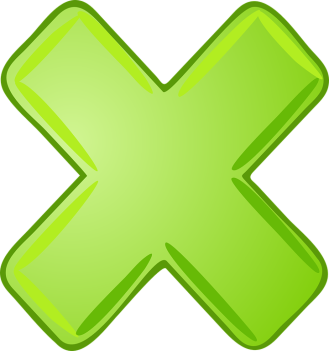 Durante el curso de este año escolar, se le pedirá a su hijo que use multiplicación de muchas maneras.  Los estándares de cuarto grado requieren que los estudiantes comparen dos cantidades usando multiplicación, encuentren área al multiplicar, determinen factores y múltiples, desarrollen estrategias para multiplicar y dividan números más grandes, y problemas de planteo que envuelvan multiplicación y división.  Todos estos conceptos se hacen más fácil cuando los estudiantes pueden recordar rápidamente y con precisión sus tablas de multiplicación.  Esta carta incluye estrategias y juegos divertidos que pueden usar en casa para ayudarle a su hijo aprender sus operaciones y recordarlas rápidamente.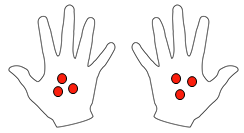 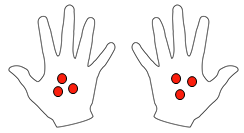 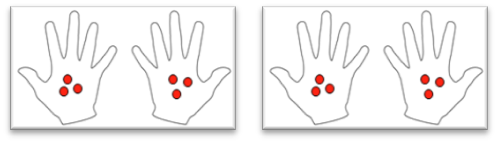 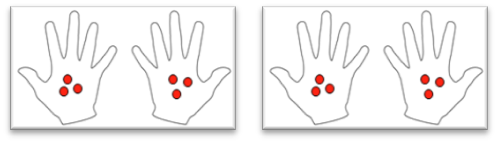 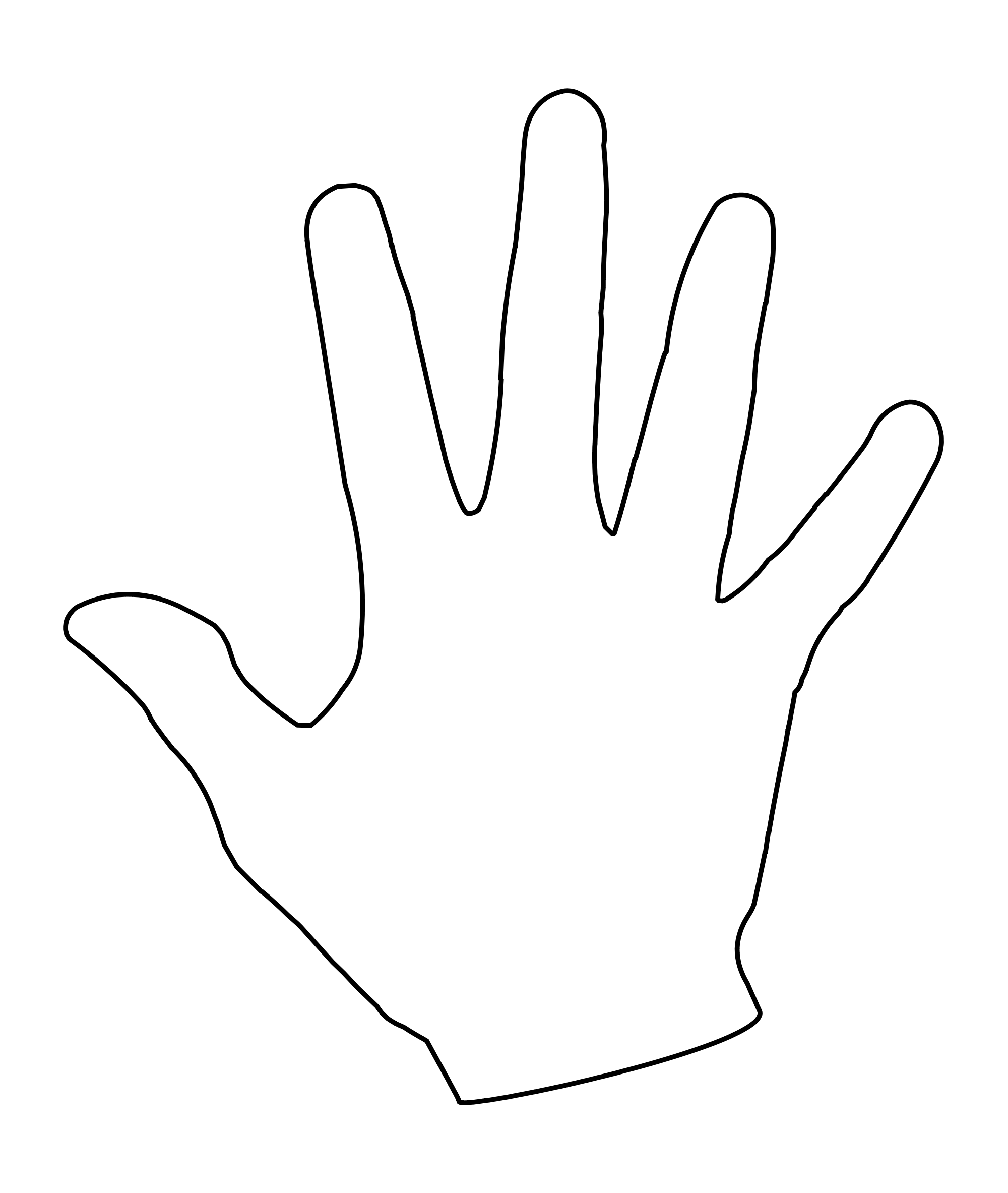 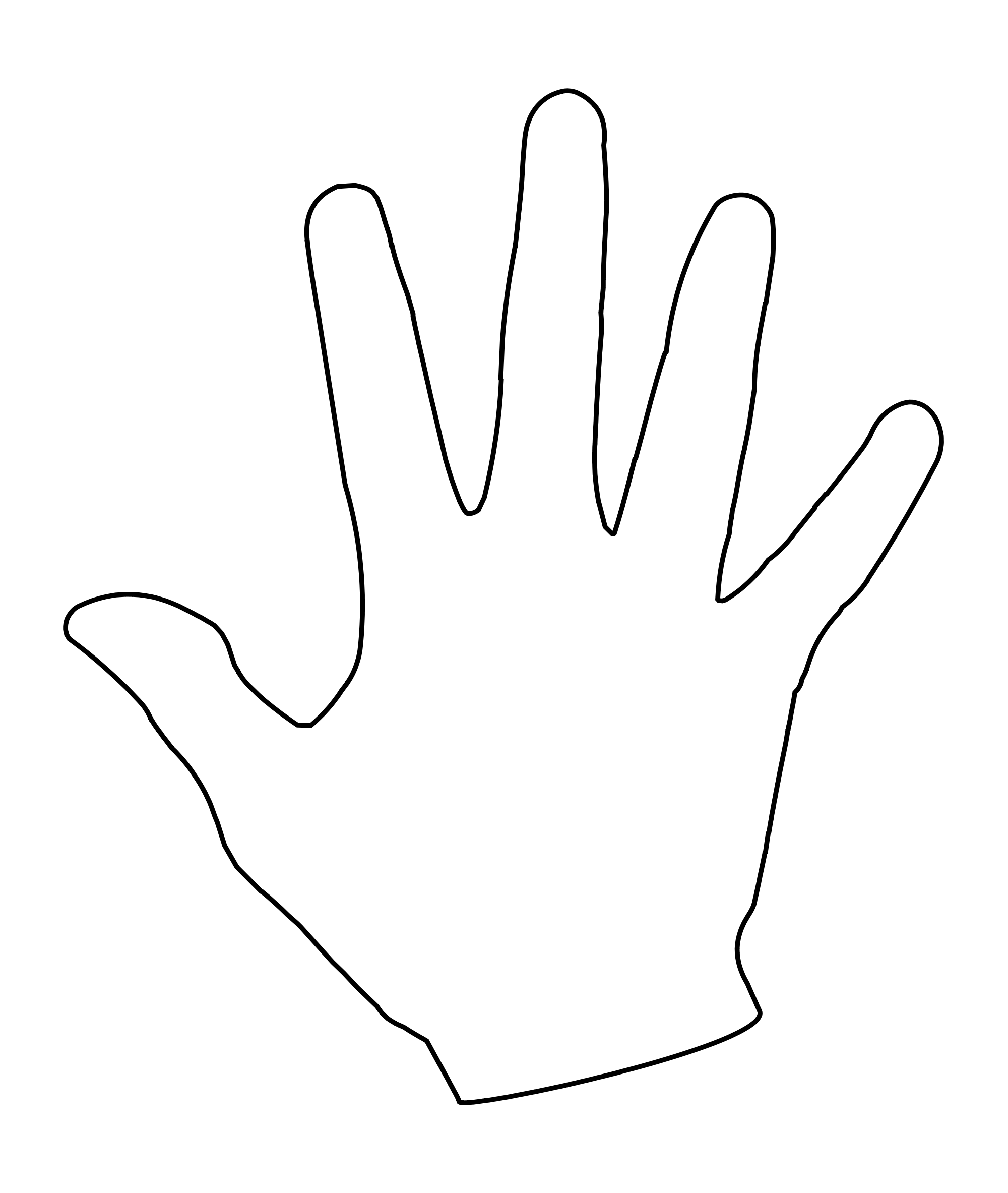 Juegos para Jugar en CasaSalute (Saludo)Número de jugadores: 3Materiales: Cartas de jugar o cartas numéricas del 2-10Instrucciones: Se le reparte 10 cartas bocaabajo a jugadores A y B.  Se sientan uno al frente del otro.  Cada uno toma una carta de su pila de cartas y la pone en su frente, para que no la puedan ver,  pero la otra persona sí puede.  Jugador C dice el producto de las dos cartas.  El jugador que primero diga el número que está en su cabeza en alto gana.  El jugador con el puntuaje mas alto al final de 10 rondas gana.Greatest Product (Producto mas Grande)Número de Jugadores:  2 o masMateriales:  Cartas de jugar o cartas numericas del 2-10Instrucciones:  Se le reparte a cada jugador el mismo número de cartas.  En cada turno, cada jugador voltea dos cartas y encuentra su producto.  El jugador con el producto mas alto se queda con todas las cartas.  El ganador es el jugador con el puntuaje mas alto al final de 10 rondas.Imprima su propia baraja de cartas aquí: https://www.timvandevall.com/wp-content/uploads/2014/05/Playing-Card-Template.pdf 